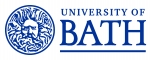 Job DescriptionPerson SpecificationJob titleSenior Lecturer (Human Microbiomics)Department/SchoolLife SciencesJob familyEducation and ResearchGrade9Reporting toHead of Department/Group Responsible forAny research staff/students LocationUniversity of Bath premisesBackground and contextThe Department of Life Sciences at the University of Bath was established in August 2022 through merger of the Departments of Biology & Biochemistry and Pharmacy & Pharmacology.  It is home to over 100 academic staff with expertise in a variety of disciplines including bioinformatics, cell and developmental biology, evolution, epidemiology, genetics, microbiology, medicinal chemistry, pharmacology, pharmaceutics and structural biology. Many of the academic staff are also members of the Milner Centre for Evolution (https://www.bath.ac.uk/research-centres/milner-centre-for-evolution/), a particular strength of which is microbial evolution. An emerging theme within the department is the microbiome, with current research projects addressing different aspects of the gut, skin, plant and soil microbiota. We now seek to grow this microbiome focus across all the research domains of the department, building on the foundations of the current projects whilst drawing on the established strengths in microbial evolution within the Milner Centre as well as in model organism and organoid-based disease modelling more broadly across the department.   To this end, we are recruiting up to seven research-active academics at Professorial, Associate/Assistant Professorial (senior lecturer/lecturer) and Prize Fellow levels.  The Senior Lecturer (Associate Professor) will have an active, competitive research programme and a proven track record of innovation and high impact publication in any aspect of human microbiomics, including but not restricted to:• the microbiome-gut-brain axis• the gut microbiota-muscle axis• the skin microbiota• microbial metabolism, community dynamics or host interactionThe department is located on the main University campus, in close proximity to the Departments of Chemistry, Chemical Engineering, Computer Science, Mathematics and Physics. There is a strong interdisciplinary and collaborative culture across departments, fostered by a number of research centres including those for Therapeutic Innovation (CTI), Mathematical Biology (CMB) and Bioengineering and Biomedical Technologies (CBio). The department boasts a suite of environmentally controlled culture rooms as well as greenhouses, a zebrafish aquarium, Drosophila laboratory, a GridION and PromethION 2 Solo nanopore sequencing facility and a range of dedicated microscopes including confocal, 2-photon, light-sheet and TIRF. Researchers within the department also have access to the university’s central imaging and mass spectrometry facilities as well as the GW4 Cryo-EM facility located at nearby Bristol University (https://www.bristol.ac.uk/gw4-electron-cryo-microscopy/equipment/). The Department of Life Sciences is committed to supporting excellence in research and teaching and offers both undergraduate and postgraduate programmes in Biosciences and Biomedical sciences including Pharmacy and Pharmacology. Job purposeTo conduct research with a high potential for international impact and profile; undertake teaching at undergraduate and postgraduate level; supervise postgraduate students, and undertake management and leadership duties commensurate with the role.Main duties and responsibilities Main duties and responsibilities The job duties and responsibilities listed below are intended to describe the general nature of the role.  The duties and responsibilities and the balance between the elements in the role may change or vary over time depending on the specific needs at a specific point in time, or due to changing needs in the department/group.  Jobholders should note that there may not be an immediate requirement to carry out all the activities listed below.The job duties and responsibilities listed below are intended to describe the general nature of the role.  The duties and responsibilities and the balance between the elements in the role may change or vary over time depending on the specific needs at a specific point in time, or due to changing needs in the department/group.  Jobholders should note that there may not be an immediate requirement to carry out all the activities listed below.1Research & scholarshipaLead a research team as appropriate to the discipline, including supervision of research students and staff, ensuring a commitment to the highest standards of ethics and integrity in research.bLead collaborative research projects at a national or international level as appropriate to the discipline.cDevelop/negotiate and manage action research activity, and or applied research contracts and or consultancies including some with international partnersdAttract external funding to support research activity.eMaintain a regular output of high-quality research which is published in in leading research journals or other outputs as appropriate to the discipline. fPresent research at national and/or international conferences and/ or at other appropriate events.gEngage effectively in non-academic impact of research, including substantial knowledge or technology exchange and/or public engagement activities, involving a range of partnerships with external organisations.hContribute to the development and implementation of research strategies in the Department/School.2Teaching aDeliver a wide range of effective and inclusive teaching and supporting learning activitiesbAssess the work and progress of students and provide them with constructive feedback.cSeek ways of improving performance by reflecting on teaching design and delivery and obtaining and analysing feedback.dDevelop and apply innovative approaches to improving the learning environment, teaching and/or assessment and feedback methodseEngage in professional development in relation to teaching, learning and assessment, including the use of an evidence-informed approach, which utilises the outcomes of research and scholarship, to enhance practice.fContribute to course development and the development of new programmes of study demonstrating an inclusive approach to delivery.gParticipate in teaching initiatives at a regional, national and/or international level to develop/or consolidate teaching interests of the Department/School.hContribute to outreach and/or Widening Participation activity within the Department, Faculty/School or University.iAct as a Personal Tutor to students in each year group3Management and leadership aUndertake specific leadership roles in the Department /Faculty e.g. Director of Studies and contribute to institutional committees and working parties.bManage and support colleagues with less experience and facilitate their academic and personal development.cRepresent the Department in external relations as required.dFoster and develop internal or external networks of benefit to the Department /School /UniversityCriteriaEssentialDesirableQualificationsPhD or equivalent in relevant disciplineUG degree in relevant discipline or equivalent qualification/experienceMembership of professional body (Royal Society of Biology)Higher education teaching qualification or professional recognition (e.g. PGCert, FHEA or equivalent)√√√√Experience/KnowledgeSubstantial experience in relevant research fieldEstablished track record in research in relevant subject commensurate with stage of careerStrong record of research funding as appropriate to the disciplineDemonstrates depth and breadth of understanding of subject matter at a complex conceptual levelExperience of teaching at UG/PG levelUp to date knowledge of content and methods of teaching and /or supporting learning including the value and use of learning technologies√√√√√√SkillsAcademic leadership Ability to articulate a research vision and strategy for development, implementation and delivery of successful research projectsExcellent written and verbal communication skills including presentation skillsExcellent interpersonal skills, communication style and team workingEvidence of positive working relationships within the University, community, business and other partners√√√√√AttributesCommitment to excellence in research and teaching and to providing the highest quality experience for studentsCommitment to working within professional and ethical codes of conduct√√